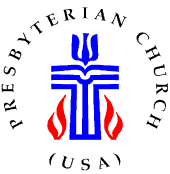 WhatContact InformationWebsiteBoard of Pensions(800) 773-7752(800-PRESPLAN)www.pensions.org/Pages/default.aspxDonationsBrenda Stoney(502) 569-5468Brenda.stoney@pcusa.orgwww.presbyterianmission.org/donate/102/Hubbard Press3904 Produce Rd., Suite 104Louisville, KY 40218Terri Bowman(502) 569-5048Jenna Whalen (502) 569-5038Toll Free: (800) 328-3694hubbardpress.org/Office of the General AssemblyCora BrownCora.brown@pcusa.org(502) 569-5430oga.pcusa.org/One Storecustomer_service@presbypub.com(800) 533-4371www.pcusastore.com/Payer ExpressRobyn McEvillaRobyn.mcevilla@pcusa.orgww2.payerexpress.com/ebp/pcusa/Per CapitaCindy EalyCindy.ealy@pcusa.org(502) 569-5393oga.pcusa.org/Presbyterian Foundation(800) 858-6127www.presbyterianfoundation.org/Presbyterian Investment& Loan ProgramClare Lewis, Vice PresidentClare.lewis@pcusa.org(800) 903-7457 x5865pilp.pcusa.org/Presbyterian Mission Agencyinfo@pcusa.org(800) 728-7228www.presbyterianmission.orgPresbyterian Publishing Corporationcustomer_service@presbypub.com(800) 533-4371www.pcusastore.com/Pages/Item/7479/Presbyterian-Publishing.aspxPresbyterian WomenPatricia LongfellowPatricia.longfellow@pcusa.org(502) 569-8085www.presbyterianmission.org/ministries/pw/